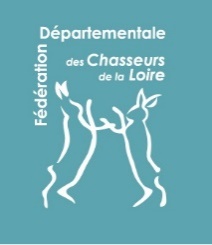 COMMUNE :ASSOCIATION DE CHASSE :Modalité(s) d’agrainage (volée, agrainoir, bidon, trainée…) : Nombre : 		Localisation :Rappel : le SDGC prévoit que la décision d’agrainer se prend au vote dans une représentation paritaire chasseurs/agriculteurs composée des membres du bureau de l’association de chasse et d’autant d’agriculteurs du territoire concerné.Agriculteurs                               	Chasseurs (membres du bureau), présents : Décisions (si accord : préciser les modalités (volée, trainée, nombre de points) – si désaccord : l’agrainage sera uniquement à la trainée ou à la volée et à plus de 300 mètres de toute parcelle agricole (distance ramenée à 200m en zone de plaine)---Le Président : M. 	 Signature :COMMUNE :ASSOCIATION DE CHASSE :Propriétaires où sont localisés les points d’agrainage :Transmission en ligne à la DDT avant le 15 février :http://enqueteur.loire.equipement-agriculture.gouv.fr/index.php/927423?lang=frNomSignatureNomSignaturePointLocalisation (parcelle)NomSignature